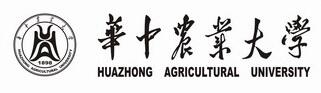 成人高等教育毕业考核（论文）题目：年  月  日华中农业大学成人学士学位论文（设计）诚信承诺书本人承诺：此论文系本人独立完成，论文中引用他人的观点和参考资料均已注释说明，本人无学术不端行为，若有不实，自愿承担后果。（以上内容抄写一遍）   承诺人（签字）：                                                                  年    月    日注：请将本页直接装订在学位论文的扉页和目录之间目录摘    要	iAbstract	ii1 XXXXXX(此为一级标题)	11.1XXXXXX（此为二级标题）	11.1.1XXXXXXXXX（此为三级标题）	12 XXXXXX(此为一级标题)	12.1XXXXXX（此为二级标题）	12.1.1XXXXXXXXX（此为三级标题）	13 XXXXXX(此为一级标题)	13.1XXXXXX（此为二级标题）	23.1.1XXXXXXXXX（此为三级标题）	2参考文献	3致谢	4摘要XXXXXXXXXXXXXX…………………………………………………………………………………………………………………………………………………………………………………………………………………………………………………………………………………………………………………………………………………………………………………………………………………………………………………………………………………………………………………………………………………………………。关键词：XXXX；XXXX；XXXX；XXXX；XXXXAbstractXXXXXXXXXXXXXX…………………………………………………………………………………………………………………………………………………………………………………………………………………………………………………………………………………………………………………………………………………………………………………………………………………………………………………………………………………………………………………………………………………………………。Key Word: XXXX；XXXX；XXXX；XXXX；XXXX1XXXXXX(此为一级标题)1.1XXXXXX（此为二级标题）XXXXXXXXXXXXX……………………………………………………………………………………………………………………………………………………………………………………………………………………………………………………………………………………………………………………………………………………………………………。（此为正文）1.1.1XXXXXXXXX（此为三级标题）XXXXXXXXXXXX…………………………………………………………………………………………………………………………………………………………………………………………………………………………………………………………………………………………………………………………………………………………………………………………………。2XXXXXX(此为一级标题)2.1XXXXXX（此为二级标题）XXXXXXXXXXXXX……………………………………………………………………………………………………………………………………………………………………………………………………………………………………………………………………………………………………………………………………………………………………………。（此为正文）2.1.1XXXXXXXXX（此为三级标题）XXXXXXXXXXXX……………………………………………………………………………………………………………………………………………………………………………………………………………………………………………………………………………………………………………………………………………………。3XXXXXX(此为一级标题)3.1XXXXXX（此为二级标题）XXXXXXXXXXXXX……………………………………………………………………………………………………………………………………………………………………………………………………………………………………………………………………………………………………………………………………………………………………………。（此为正文）3.1.1XXXXXXXXX（此为三级标题）XXXXXXXXXXXX……………………………………………………………………………………………………………………………………………………………………………………………………………………………………………………………………………………………………………………………………………………。参考文献[1] 王荣德. 教师人格论[M] . 北京：科学出版社，2001. 18-19[2] 聂秋华. 推进教学现代化建设. 中国大学教学[J] . 2004（10）[3] 陈荣发. 潘德炉获国家科技进步特等奖. 钱江晚报[N] . 2004-3-13（7）（以上为示例）致谢XXXXXXXXXXX…………………………………………………………………………………………………………………………………………………………………………………………………………………………………………………………………………………………………。年级:类别：函授     自考学号:姓名：层次:本科专升本专科专业:指导教师:校外教学点：